Graphing Multiple trend-lines in excelStart  Microsoft office  Excel
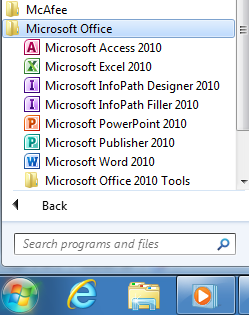 Put in your data from Bubble Tube Lab (Average time and Distance) are shown below.
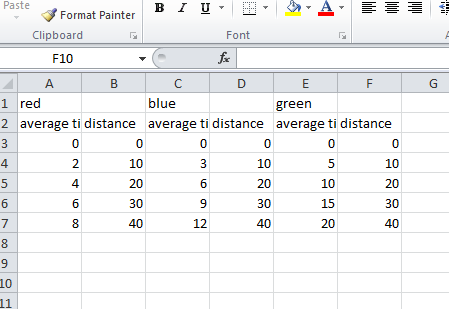 DON’T select any data, and go to Insert  Charts  Scatter. You’ll have a weird blank box.
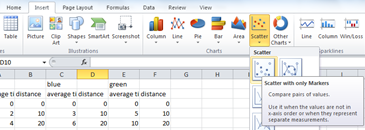 Right click the white box, and click “Select Data”
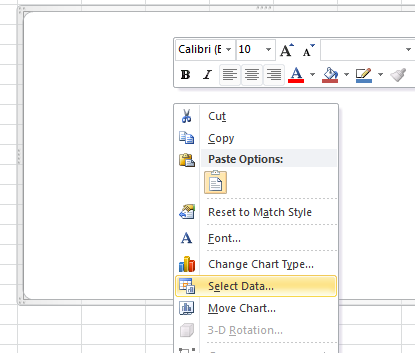 Click the “Add” button
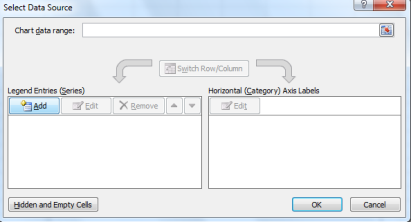 Name the series. Click in Series X values box and highlight the times, then click in the Y box (making sure to delete anything already there) and highlight the distance.
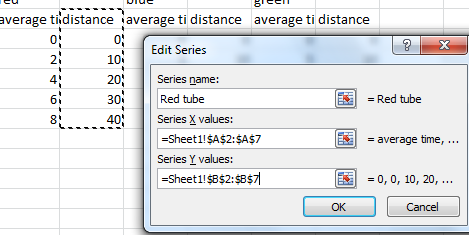 Right click on a set of points, and select “Add trendline”
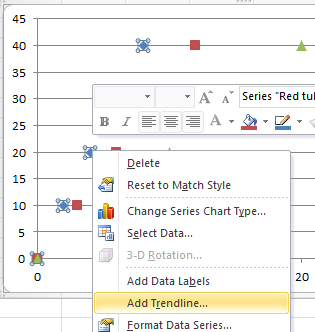 Select linear, and check the box that says “Display equation”
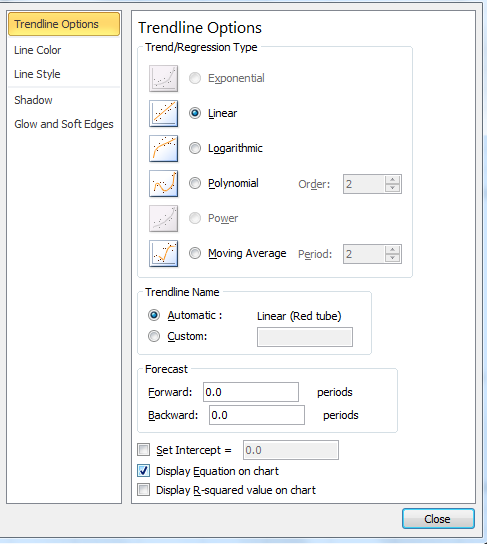 Do this for all 3 lines. Then copy and paste the graph into a word document.  Format the word document as a lab report (appropriate heading and title) and Explain your results. (Hint: use the analysis questions 1-6 on the lab.)